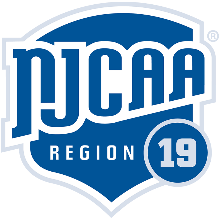 Tennis Score SheetMercer   vs BrookdaleDate 4/23/24 Location: Mercer		RCORD 3-5Coach Andy Stoll				John MacchioDOUBLES______________________                  WINNER_____________ SCORE____________Jack Wong 		vs 	Gregory Lopez		Mercer	8-1Rasheam Johnson      		David CajasJack Wolfarth		 vs	Vanderbilt Boyce 	Brookdale	8-4Jefferson Guerra		Mike LoffVacant			 vs 	Josh Cabral		Brookdale	defaultVacant				Michael CastelliSINGLES______________________                     WINNER____________ SCORE______________Jack Wong 		vs 	Gregory Lopez		Mercer	6-1, 6-4Rasheam Johnson	vs 	David Cajas		Mercer	6-2, 6-1Jack Wolfarth 		vs 	Josh Cabral		Mercer	6-4, 6-0Jefferson Guerra 	vs 	Michael Costelli	Brookdale 	6-3, 6-1vacant 			vs 	Vaderbilt Boyce 	Brookdale	defaultvacant 			vs 	Mike Loff		Brookdale	default                                FINAL SCORE4-5Season Record (W-L)1-0 Order of Finish: Doubles (1  2  3 ) Singles (1  2  3  4  5  6)Match Comments: ________________________________________________________________________________________________________________________________________________________________________________________________________